SPOZNAVANJE OKOLJA, PONEDELJEK, 6. APRIL 2020					MOJE TELOPOIMENUJ DELE TELESA IN DOPOLNI MANJKAJOČE.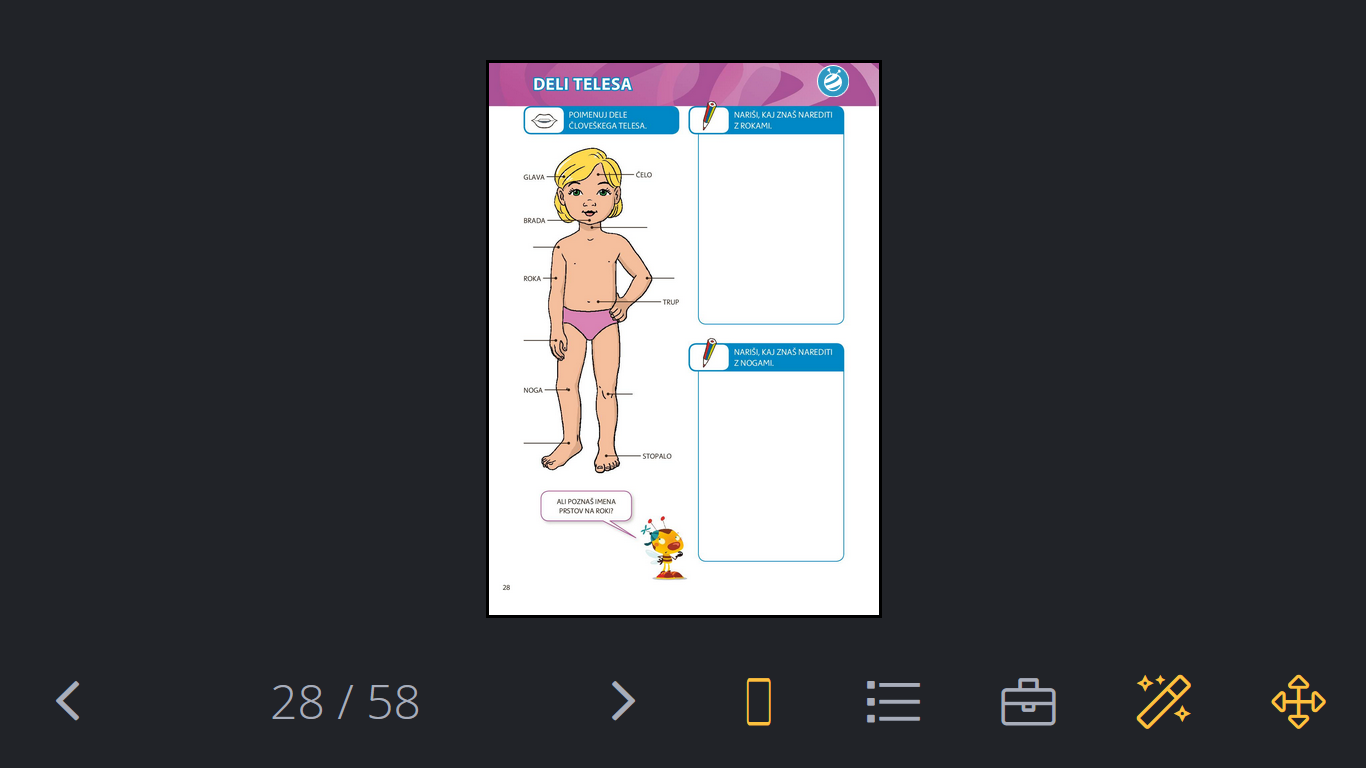 NARIŠI SVOJO ROKO V BREZČRTNI ZVEZEK.ALI ZNAŠ POIMENOVATI VSEH 5 PRSTOV?